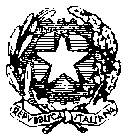 Ministero dell’Istruzione, dell’Università e della RicercaUfficio Scolastico Regionale per la CampaniaAmbito Territoriale di NapoliUfficio PERSONALE A.T.A.Prot. N. 584									Napoli 17/02/2015AI  DIRIGENTI SCOLASTICIDELLA PROVINCIA DI NAPOLILORO SEDIALL’UFFICIO SCOLASTICO REGIONALEDIR. GEN. DELLA CAMPANIANAPOLIAGLI AMBITI TERRITORIALIDELLA REPUBBLICAALLE OO.SS. DELLA SCUOLALORO SEDI                       ALL’ALBO SEDEOGGETTO: Avviso pubblicazione graduatorie provvisorie di Circolo e di Istituto di 3^ fascia  personale ATA   - D.M. 717/2014.-Per i provvedimenti di competenza delle SS.LL. si comunica che da oggi sono            disponibili sul portale SIDI le graduatorie provvisorie di cui all’oggetto.Le predette graduatorie devono essere pubblicate  contemporaneamente  in tutte le Istituzioni Scolastiche in data 19/02/2015.Le SS.LL., con proprio decreto, provvederanno alla pubblicazione delle graduatorie provvisorie e di un eventuale elenco di personale escluso   con l’indicazione che i reclami, da presentare alla scuola che ha gestito la domanda, vanno prodotti entro 10 giorni dalla data di affissione all’albo dell’istituto.Si fa presente, infine, che, contestualmente alla produzione delle graduatorie provvisorie, sarà resa disponibile agli interessati , tramite le istanze On Line,  la funzione Web di visualizzazione della propria posizione  nelle graduatorie di ciascuna delle 30 scuole scelte.Si confida nel puntuale adempimento delle SS.LL. IL DIRETTORE GENERALEF.to Luisa FRANZESE